TES-İŞ SENDİKASI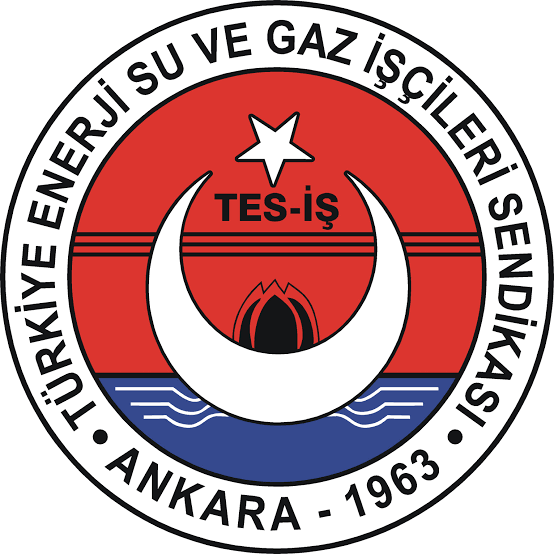 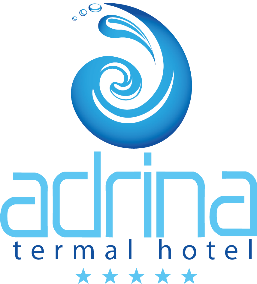 ADRİNA TERMAL HEALTH&SPA HOTELBAŞVURU FORMUŞUBE YÖNETİM KURULU İMZAOTEL İLETİŞİM BİLGİLERİGüre Cumhuriyet Mah. Orman Kampı Cad. No:2 Edremit BalıkesirTel:0266 384 60 60 Faks: 0266 385 36 56 Web: ww.adrinahotel.comÜYENİNÜYENİNT.C. KİMLİK NOT.C. KİMLİK NO: _________________________________________________: _________________________________________________: _________________________________________________ADI SOY ADIADI SOY ADI: _________________________________________________: _________________________________________________: _________________________________________________ÇALIŞAN-EMEKLİÇALIŞAN-EMEKLİ: _________________________________________________: _________________________________________________: _________________________________________________İRTİBAT NOİRTİBAT NO: _________________________________________________: _________________________________________________: _________________________________________________BAĞLI BULUNDUĞU ŞUBEBAĞLI BULUNDUĞU ŞUBE: _________________________________________________: _________________________________________________: _________________________________________________KONAKLAYACAK KİŞİNİNKONAKLAYACAK KİŞİNİNADI SOYADIADI SOYADI: _________________________________________________: _________________________________________________: _________________________________________________ÜYE YAKINLIK DERECESİÜYE YAKINLIK DERECESİ: _________________________________________________: _________________________________________________: _________________________________________________İRTİBAT TEL NOİRTİBAT TEL NO: _________________________________________________: _________________________________________________: _________________________________________________KONAKLAYACAKKONAKLAYACAKYETİŞKİN SAYISIYETİŞKİN SAYISI: _________________________________________________: _________________________________________________: _________________________________________________ÇOCUK SAYISI (0-6 YAŞ)ÇOCUK SAYISI (0-6 YAŞ): _________________________________________________: _________________________________________________: _________________________________________________ÇOCUK SAYISI (7-12 YAŞ)ÇOCUK SAYISI (7-12 YAŞ): _________________________________________________: _________________________________________________: _________________________________________________ODA YATAK TİPİ VE SAYISIODA YATAK TİPİ VE SAYISIİKİ AYRI YATAKLI ODAİKİ AYRI YATAKLI ODA: _________________________________________________: _________________________________________________: _________________________________________________TEK BÜYÜK YATAKLITEK BÜYÜK YATAKLI: _________________________________________________: _________________________________________________: _________________________________________________GİRİŞ TARİHİGİRİŞ TARİHİ: _________________________________________________: _________________________________________________: _________________________________________________ÇIKIŞ TARİHİÇIKIŞ TARİHİ: _________________________________________________: _________________________________________________: _________________________________________________KONAKLAYACAK DİĞER TÜM YETİŞKİN VE ÇOCUKLARINKONAKLAYACAK DİĞER TÜM YETİŞKİN VE ÇOCUKLARINKONAKLAYACAK DİĞER TÜM YETİŞKİN VE ÇOCUKLARINKONAKLAYACAK DİĞER TÜM YETİŞKİN VE ÇOCUKLARINKONAKLAYACAK DİĞER TÜM YETİŞKİN VE ÇOCUKLARINADI SOYADIADI SOYADIADI SOYADIYAKINLIK DERECESİDOĞUM TARİHİ1234567